СПРЫГИНА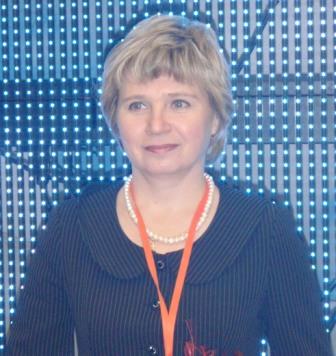 ТАТЬЯНАВЛАДИМИРОВНАДата рождения: 11 мая .г. Павлодар Казахской ССРОбразование: высшее, Государственный педагогический институт иностранных языков им. Хо Ши Мина,  г. Иркутск, .Специальность: английский и немецкий языкиКвалификация: учитель английского и                 немецкого языковТрудовой стаж: 36 летПедагогический стаж: 36 летСтаж работы в данном учреждении: 33 годаНаграды: « Почетный работник общего образования РФ», .